Networking
CM30078/CM50123Russell Bradford2023/241. NetworksSecurity in the IPDespite being initiated by the Military (ARPA), the Internet protocols were mostly designed(?) and developed in AcademiaThis has had a great effect on the security of the InternetThe Internet was developed in a “safe” academic environment where little regard was given to issues of privacy or authenticationAnd the models are also weaker on security than they ought to be2. NetworksSecurity in the IPOSI says “security should be involved at all layers”. Not particularly helpfulThe Internet Model says even lessCompounding the issue of lack of support for security in the Internet protocols, early TCP/IP implementations were woefully poor: many exploitable bugs3. NetworksSecurity in the IPBy default:Data in transit is east to read and modify as it is passed through the various machines on the path to the destinationMany protocols used are not resistant to malicious interferenceAuthentication mechanisms are weak to non-existentAnd the implementations were very fragile and easily hacked4. NetworksSecurity in the IPNote the two separate issues here:the protocols are fragile and easily breakablethe implementations of those protocols were often poorA good implementation of a bad protocol is badA bad implementation of a good protocol is bad5. NetworksSecurity in the IPMany of these issues have since been tackled (not always successfully), particularly when commerce got involvedBut there are still several areas that could be improved: see the routing to Youtube problem earlier; and that wasn’t even maliciously intendedNew protocols and secure (we hope) extensions to existing protocols are now available: e.g., HTTPS for the Web, SMTPS for emailManagement and use of cryptography has an overhead. This is an extra workload on servers: some people are unwilling to pay this priceMore on security later6. Long term planWe shall now work our way up the layers, looking in detail at what TCP/IP does for eachThis is going to be a long journey!7. NetworksHardwareFirst, hardwareThere are several popular hardware implementations. Some you should have come across areEthernet: a wired networkADSL and VDSL: telephone networksWi-Fi: a short range wireless networkCellular: mobile phonesWe shall look at some of these8. NetworksHardwareExercise How many different radio/wireless systems does your mobile phone support?9. NetworksEthernetEthernet arose in 1982, from DEC, Xerox and Intel, based on the earlier Aloha protocolThe original Ethernet supported 10Mb/sNote: Mb/s = megabit/sec; MB/s = megabyte/secIn comparison, current consumer Ethernet runs at 1Gb/s, while typical top-end Ethernet runs at 100Gb/s, with 400Gb/s starting to be used in datacentres and plans for 800Gb/s and 1.6Tb/s10. NetworksEthernetTo be a bit more precise, the original Ethernet had a 10Mb/s  signalling rate (also known as line rate)The signalling rate is the rate of delivery of bits across the physical networkDue to layering encapsulation and other physical overheads, this is overwhelmingly not the rate of delivery of bits to the application you are runningFor example, there is always a gap between packets where data is not being transmitted!11. NetworksEthernetHowever, the signalling rate is the number marketers like to useThe rate actually realised can be much lower; e.g., a 54Mb/s Wi-Fi 3 (802.11g) network might only deliver half that figure to an application12. NetworksEthernetThe Ethernet standard covers both the PHY and the MAC layers, so we shall look at them togetherAnd we begin with the frame format13. NetworksEthernet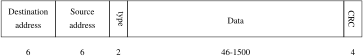 Ethernet frameNumbers are byte counts: so, e.g., the destination address is 6 bytes long2 byte type indicates what kind of network layer data follows, e.g., (hex) 0800 for an IP packetThe data, maximum 1500 bytesMinimum 46 bytes. The data must be padded with extra bytes if fewer than 46 bytes are supplied14. NetworksEthernet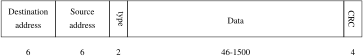 Ethernet frameA higher layer must detect and remove this padding when necessary4 byte checksum, also called cyclic redundancy check (CRC)Use to check for corruption errors in the frame15. NetworksEthernetThe sending host fills in the other fields and computes and fills in the CRCThe receiving host computes the CRC on what it gets and compares with what is in the CRC fieldIf they differ, it is very likely the packet was corrupted(There is a small chance that the CRC alone got corrupted and the other fields are good; or an even smaller chance the frame and the CRC both got corrupted in ways they still match)Ethernet just drops corrupted frames; no more action is taken16. NetworksEthernet(Original) Ethernet is shared, so every host sees every frame on the local network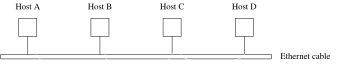 Original EthernetSo how is a frame matched up to the intended destination host?17. NetworksEthernetEvery Ethernet card has a unique address built into it(Not the full story, but true enough for now)So the destination address on the frame allows an Ethernet card in a host to recognise that a frame is for it and so can read and process itThere is a security issue here…18. NetworksEthernetThe source address on the frame allows a host to determine who sent the frame and so it can reply if needed000010000000000000100000100110100011010011011101 is an example Ethernet address, a 48-bit valueFor convenience we write this as 08:00:20:9a:34:dd, six hexadecimal numbers19. NetworksEthernetThis address is enough for when the destination is on the local Ethernet network: we have to work harder if the destination is non-localAnd the destination might not be on an Ethernet, so how can we specify such a destination?This is the job of the next layer, IP, which we look at laterEthernet is purely a local area network technology20. NetworksEthernetWhat of the signalling on the wire?Ethernet uses carrier sense, multiple access with collision detection (CSMA/CD)21. NetworksEthernet CSMA/CDEthernet is a multiple access (shared) medium, meaning that several hosts use the same piece of wire to send data to one another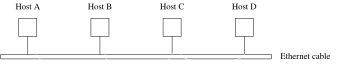 Original Ethernet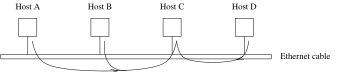 Original EthernetSuppose A wishes to send to BIf C is already sending to D, the whole network is occupied with its signal, so A must wait22. NetworksEthernet CSMA/CDIf two hosts try to send simultaneously, there will be a collisionThis is an actual physical condition where the electrical signals from the two hosts get mixed and thus corruptedSo before they send data, a host listens to the Ethernet to see if anyone else is using it at the moment: carrier senseIf not, it sends the dataOtherwise it must wait, listening until the carrier is free23. NetworksEthernet CSMA/CDThis still isn’t quite enough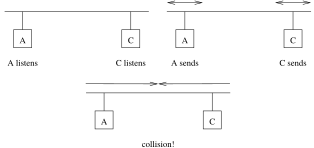 Frame collisionSo each host continues to listen while transmitting to make sure there are no collisions: collision detection24. NetworksEthernet CSMA/CDIf a collision is detected, each host stops transmitting, waits a (small) random period of time and retries with the carrier senseThe random wait means that a further collision is less likely as one host will come in slightly later than the other and see its signal while it is carrier sensingDetecting collisions on an Ethernet is simple: if the signal you are seeing on the network is not the same as the signal you are putting on the network, that means someone else is transmitting, too25. NetworksEthernet CSMA/CD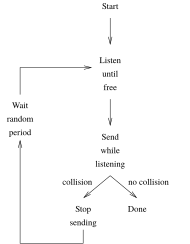 CSMA/CD flowchart26. NetworksEthernet CSMA/CDExercise Explain why we need to go back to carrier sense after the random pauseExercise Read further about jamming signals and what to do if the transmission repeatedly fails27. NetworksEthernet CSMA/CDCollision detection is why there is a minimum frame sizeThe frames must be on the wire long enough that the hardware can detect a collisionThe speed of the signal in the wire is the problem here!(The speed of a signal in a cable is approx 2/3 c; 100m is 520 cpu cycles of a 1GHz cpu)And this is made worse with later faster EthernetsExercise Find out how CSMA/CD differs from Aloha28. NetworksPhysical EthernetThere have been many Ethernet physical layersBase means baseband, namely using a single chunk of frequencies from 0 (the base) up to a single cut-off point29. NetworksPhysical EthernetAnd these evolved (just a selection here):30. NetworksPhysical EthernetThe cables used in these PHYs change over time. Unshielded Twisted Pair (UTP) comes in various qualities:Category 1: No performance criteriaCategory 2: Rated to 1 MHz (used for telephone wiring)Category 3: Rated to 16 MHz (used for Ethernet 10BaseT)Category 4: Rated to 20 MHz (used for Token-Ring, 10BaseT)Category 5/5e: Rated to 100 MHz (used for 1000BaseT, 100BaseT, 10BaseT)Category 5 has been replaced by Category 5e which has slightly better construction specifications31. NetworksPhysical EthernetAll the twisted pair cables are bundles of 4 pairs of wires with an RJ45 plug on the endThen we have shielded cables, where each pair has a metal foil wrapper:Category 6: Rated to 250 MHzCategory 6a: Rated to 500 MHzCategory 8.1: Rated to 2000 MHzCategory 8.2: Rated to 2000 MHz, special end plugsPlus extra rules on how the plugs on the end are joined on32. NetworksPhysical EthernetYou will see “Category 7” cable being soldIt is not standardised, and does not use the usual RJ45 plugsEven worse, you will see it being sold with RJ45 plugs on, to be compatible with most current consumer networks. This actually reduces its performance to something like Cat6, but at an increased costCurrently (2023) the best cable to buy is Cat6a as it supports any speed your home network is likely to have and is fairly cheap33. NetworksPhysical EthernetAmusingly, you find reviews of Cat 8 cables on Amazon along the lines of “I installed Cat 8 instead of WiFi and now my home network is super-fast”They forget using any kind of wired instead of WiFi is likely to be faster, less latency and more stable than WiFiAnd they would very probably get the same benefit from the much cheaper Cat 5e or 6aA connection cannot be faster than the slowest component: the device interface, the cable and the switch connecting themCurrently very few home users will have anything faster than 1 Gb interfaces and switchesStandardcablemax lenrate10Base5Thick coax500m10Mb/s10Base2Thin coax200m10Mb/s10BaseTTwisted pair100m10Mb/s10BaseFFibre optic2000m10Mb/sStandardcablemax lenrate100BaseT4Twisted pair100m100Mb/s100BaseTTwisted pair100m100Mb/s100BaseFFibre optic2000m100Mb/s1000BaseTTwisted pair100m1Gb/s2.5GBaseTTwisted pair100m2.5Gb/s5GBaseTTwisted pair100m5Gb/s10GBaseTTwisted pair100m10Gb/s